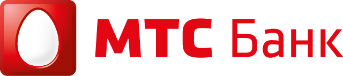 ЗАКУПОЧНАЯ ДОКУМЕНТАЦИЯ (ЗД)1. Общие положения.Все термины и определения, используемые в настоящей ЗД, трактуются в значении, приведенном в Правилах закупок, с которыми необходимо ознакомиться перед прочтением настоящей ЗД.1.2. Организатор – ПАО «МТС-Банк» - юридический адрес: Российская Федерация, 115432, г. Москва, пр-т Андропова, д.18, стр.1 (далее – Банк).2.Требования к предмету Закупки. Критерии оценки.3. Состав предложения Участника. Требования к содержанию предложения.3.1. Данный раздел содержит предъявляемые Организатором требования к перечню, содержанию и оформлению Участником документов, входящих в «Состав предложения Участника».Предмет Закупки: по проведению второго тура открытого запроса предложений на право заключения Договора на закупку «Комплекс услуг по уборке и хозяйственному обслуживанию объектов недвижимости ПАО «МТС-Банк» на территории РФ по лотам: Лот №1 – Центр; Лот №3 – ЮГ; Лот №7 – Восток: Подлот №7.1 Хабаровский край; Подлот №7.2 Приморский край; Подлот №7.3 Амурская область».Правила закупок ФИО контактных лиц Организатора, e-mail, телефонФИО контактных лиц Организатора, e-mail, телефонВопросы по содержанию ЗДОтветственный: Борисова МарияТелефон/факс: +7(495) 921-28-00 (доб. 23-628)e-mail: zakupki@mtsbank.ruДополнительный контакт: Слукина МарияТелефон/факс: +7(495) 921-28-00 (доб. 14-111)e-mail: zakupki@mtsbank.ruАдрес ЭТП «Сбербанк-АСТ»http://utp.sberbank-ast.ru/VIPНомер извещения на ЭТП «Сбербанк-АСТ»SBR028-2404050009Срок завершения приема предложений УчастниковНе позднее 22:00 (мск) 12.04.2024 г.Техническое задание Оценка предложений осуществляется по следующим критериям:Стоимость, руб.Количество специалистов Состав предложенияУчастника, включенный в конвертФОРМАдокументаНа бумажном носителеНа электронном носителеНа электронном носителеНа электронном носителеСостав предложенияУчастника, включенный в конвертФОРМАдокументаНа бумажном носителеWord/ExсelWord/Exсel.PDFДокументы, перечисленные в п.2.2. «Правила закупки»+Коммерческое предложение по форме Спецификации-+++Подтверждение соответствия обязательным требованиям к Участнику-+++Анкета УчастникаДля юридических лиц:Для ИП, СЗГ и физических лиц:---+